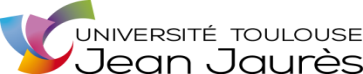 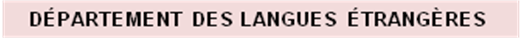 UFR LANGUES				  MODALITES DE CONTRÔLE DES CONNAISSANCES 2023-2024  Contrôle terminal 			        Formations :	 Master LLCE  ETUDES  SLAVES   		               			    Formations :	MASTER ETUDES SLAVES	                MODALITES DE CONTRÔLE DES CONNAISSANCES 2021-2022                           Contrôle Terminal Conseil Département du  10.10.23   									Conseil UFR du 16.10.23Le Directeur du DépartementENSEIGNEMENTSENSEIGNEMENTSENSEIGNEMENTSENSEIGNEMENTSENSEIGNEMENTSENSEIGNEMENTSENSEIGNEMENTSENSEIGNEMENTSENSEIGNEMENTSENSEIGNEMENTSENSEIGNEMENTSENSEIGNEMENTSENSEIGNEMENTSENSEIGNEMENTSENSEIGNEMENTSENSEIGNEMENTSENSEIGNEMENTSENSEIGNEMENTSENSEIGNEMENTSMODALITES DE CONTRÖLEMODALITES DE CONTRÖLEMODALITES DE CONTRÖLEMODALITES DE CONTRÖLEMODALITES DE CONTRÖLEMODALITES DE CONTRÖLEMODALITES DE CONTRÖLEMODALITES DE CONTRÖLEMODALITES DE CONTRÖLEMODALITES DE CONTRÖLEMODALITES DE CONTRÖLEMODALITES DE CONTRÖLEMODALITES DE CONTRÖLEMODALITES DE CONTRÖLEMODALITES DE CONTRÖLEMODALITES DE CONTRÖLEMODALITES DE CONTRÖLEMODALITES DE CONTRÖLEMODALITES DE CONTRÖLEMODALITES DE CONTRÖLEMODALITES DE CONTRÖLEMODALITES DE CONTRÖLEMODALITES DE CONTRÖLEMODALITES DE CONTRÖLEMODALITES DE CONTRÖLEMODALITES DE CONTRÖLEMODALITES DE CONTRÖLEMODALITES DE CONTRÖLEMODALITES DE CONTRÖLEMODALITES DE CONTRÖLEMODALITES DE CONTRÖLEMODALITES DE CONTRÖLEMODALITES DE CONTRÖLEMODALITES DE CONTRÖLEMODALITES DE CONTRÖLEMODALITES DE CONTRÖLEMODALITES DE CONTRÖLEMODALITES DE CONTRÖLEMODALITES DE CONTRÖLEMODALITES DE CONTRÖLEMODALITES DE CONTRÖLEMODALITES DE CONTRÖLEMODALITES DE CONTRÖLEMODALITES DE CONTRÖLEMODALITES DE CONTRÖLEMODALITES DE CONTRÖLEMODALITES DE CONTRÖLEMODALITES DE CONTRÖLEMODALITES DE CONTRÖLEMODALITES DE CONTRÖLEMODALITES DE CONTRÖLEMODALITES DE CONTRÖLEENSEIGNEMENTSENSEIGNEMENTSENSEIGNEMENTSENSEIGNEMENTSENSEIGNEMENTSENSEIGNEMENTSENSEIGNEMENTSENSEIGNEMENTSENSEIGNEMENTSENSEIGNEMENTSENSEIGNEMENTSENSEIGNEMENTSENSEIGNEMENTSENSEIGNEMENTSENSEIGNEMENTSENSEIGNEMENTSENSEIGNEMENTSENSEIGNEMENTSENSEIGNEMENTSSESSION 1SESSION 1SESSION 1SESSION 1SESSION 1SESSION 1SESSION 2 Ne peuvent être passées en session 2 que les matières où l’étudiant n’a pas obtenu la moyenne en session 1.SESSION 2 Ne peuvent être passées en session 2 que les matières où l’étudiant n’a pas obtenu la moyenne en session 1.SESSION 2 Ne peuvent être passées en session 2 que les matières où l’étudiant n’a pas obtenu la moyenne en session 1.SESSION 2 Ne peuvent être passées en session 2 que les matières où l’étudiant n’a pas obtenu la moyenne en session 1.SESSION 2 Ne peuvent être passées en session 2 que les matières où l’étudiant n’a pas obtenu la moyenne en session 1.SESSION 2 Ne peuvent être passées en session 2 que les matières où l’étudiant n’a pas obtenu la moyenne en session 1.SESSION 2 Ne peuvent être passées en session 2 que les matières où l’étudiant n’a pas obtenu la moyenne en session 1.SESSION 2 Ne peuvent être passées en session 2 que les matières où l’étudiant n’a pas obtenu la moyenne en session 1.SESSION 2 Ne peuvent être passées en session 2 que les matières où l’étudiant n’a pas obtenu la moyenne en session 1.SESSION 2 Ne peuvent être passées en session 2 que les matières où l’étudiant n’a pas obtenu la moyenne en session 1.SESSION 2 Ne peuvent être passées en session 2 que les matières où l’étudiant n’a pas obtenu la moyenne en session 1.SESSION 2 Ne peuvent être passées en session 2 que les matières où l’étudiant n’a pas obtenu la moyenne en session 1.SESSION 2 Ne peuvent être passées en session 2 que les matières où l’étudiant n’a pas obtenu la moyenne en session 1.SESSION 2 Ne peuvent être passées en session 2 que les matières où l’étudiant n’a pas obtenu la moyenne en session 1.SESSION 2 Ne peuvent être passées en session 2 que les matières où l’étudiant n’a pas obtenu la moyenne en session 1.SESSION 2 Ne peuvent être passées en session 2 que les matières où l’étudiant n’a pas obtenu la moyenne en session 1.SESSION 2 Ne peuvent être passées en session 2 que les matières où l’étudiant n’a pas obtenu la moyenne en session 1.SESSION 2 Ne peuvent être passées en session 2 que les matières où l’étudiant n’a pas obtenu la moyenne en session 1.SESSION 2 Ne peuvent être passées en session 2 que les matières où l’étudiant n’a pas obtenu la moyenne en session 1.SESSION 2 Ne peuvent être passées en session 2 que les matières où l’étudiant n’a pas obtenu la moyenne en session 1.SESSION 2 Ne peuvent être passées en session 2 que les matières où l’étudiant n’a pas obtenu la moyenne en session 1.SESSION 2 Ne peuvent être passées en session 2 que les matières où l’étudiant n’a pas obtenu la moyenne en session 1.SESSION 2 Ne peuvent être passées en session 2 que les matières où l’étudiant n’a pas obtenu la moyenne en session 1.SESSION 2 Ne peuvent être passées en session 2 que les matières où l’étudiant n’a pas obtenu la moyenne en session 1.SESSION 2 Ne peuvent être passées en session 2 que les matières où l’étudiant n’a pas obtenu la moyenne en session 1.Place UEPlace UEUEUEECTSECTSECTSECTSECTSVol.HVol.HVol.HLibellé UELibellé UELibellé UELibellé UELibellé UELibellé UELibellé UENature épreuve: Écrit et/ou OralNature épreuve: Écrit et/ou OralNature épreuve: Écrit et/ou OralNature épreuve: Écrit et/ou OralNbred'épreuvesTypes d'exercicesTypes d'exercicesTypes d'exercicesTypes d'exercicesTypes d'exercicesTypes d'exercicesTypes d'exercicesLangue de l'épreuveDurée de l'épreuve Durée de l'épreuve Durée de l'épreuve %note finale%note finale%note finale%note finale%note finale%note finale%note finale%note finale%note finale%note finale%note finaleNature épreuve: Écrit et/ou OralNature épreuve: Écrit et/ou OralNature épreuve: Écrit et/ou OralNature épreuve: Écrit et/ou OralTypes d'exercicesTypes d'exercicesTypes d'exercicesTypes d'exercicesTypes d'exercicesTypes d'exercicesTypes d'exercicesTypes d'exercicesTypes d'exercicesTypes d'exercicesDurée de l'épreuveDurée de l'épreuveDurée de l'épreuveDurée de l'épreuveDurée de l'épreuve%note finale%note finalePlace UEPlace UEM1 semestre 7M1 semestre 7M1 semestre 7M1 semestre 7M1 semestre 7M1 semestre 7M1 semestre 7M1 semestre 7M1 semestre 7M1 semestre 7M1 semestre 7M1 semestre 7M1 semestre 7M1 semestre 7M1 semestre 7M1 semestre 7M1 semestre 7M1 semestre 7M1 semestre 7M1 semestre 7M1 semestre 7M1 semestre 7M1 semestre 7M1 semestre 7M1 semestre 7M1 semestre 7M1 semestre 7M1 semestre 7M1 semestre 7M1 semestre 7M1 semestre 7M1 semestre 7M1 semestre 7M1 semestre 7M1 semestre 7M1 semestre 7M1 semestre 7M1 semestre 7M1 semestre 7M1 semestre 7M1 semestre 7M1 semestre 7M1 semestre 7M1 semestre 7M1 semestre 7M1 semestre 7M1 semestre 7M1 semestre 7M1 semestre 7M1 semestre 7M1 semestre 7M1 semestre 7M1 semestre 7M1 semestre 7M1 semestre 7M1 semestre 7M1 semestre 7M1 semestre 7M1 semestre 7M1 semestre 7M1 semestre 7M1 semestre 7M1 semestre 7M1 semestre 7M1 semestre 7M1 semestre 7M1 semestre 7M1 semestre 7M1 semestre 7M1 semestre 7UE 701    UE 701    RU00701TRU00701T7777724 h24 h24 hIntroduction aux études sémantiques et lexicologiquesIntroduction aux études sémantiques et lexicologiquesIntroduction aux études sémantiques et lexicologiquesIntroduction aux études sémantiques et lexicologiquesIntroduction aux études sémantiques et lexicologiquesIntroduction aux études sémantiques et lexicologiquesIntroduction aux études sémantiques et lexicologiquesObservation:Observation:Observation:Observation:Observation:Observation:Observation:Observation:Observation:Observation:Observation:Observation:Observation:Observation:Observation:Observation:Observation:Observation:Observation:Observation:Observation:Observation:Observation:Observation:Observation: Les modalités de la session 2 sont celles du Contrôle Terminal.Observation: Les modalités de la session 2 sont celles du Contrôle Terminal.Observation: Les modalités de la session 2 sont celles du Contrôle Terminal.Observation: Les modalités de la session 2 sont celles du Contrôle Terminal.Observation: Les modalités de la session 2 sont celles du Contrôle Terminal.Observation: Les modalités de la session 2 sont celles du Contrôle Terminal.Observation: Les modalités de la session 2 sont celles du Contrôle Terminal.Observation: Les modalités de la session 2 sont celles du Contrôle Terminal.Observation: Les modalités de la session 2 sont celles du Contrôle Terminal.Observation: Les modalités de la session 2 sont celles du Contrôle Terminal.Observation: Les modalités de la session 2 sont celles du Contrôle Terminal.Observation: Les modalités de la session 2 sont celles du Contrôle Terminal.Observation: Les modalités de la session 2 sont celles du Contrôle Terminal.Observation: Les modalités de la session 2 sont celles du Contrôle Terminal.Observation: Les modalités de la session 2 sont celles du Contrôle Terminal.Observation: Les modalités de la session 2 sont celles du Contrôle Terminal.Observation: Les modalités de la session 2 sont celles du Contrôle Terminal.Observation: Les modalités de la session 2 sont celles du Contrôle Terminal.Observation: Les modalités de la session 2 sont celles du Contrôle Terminal.Observation: Les modalités de la session 2 sont celles du Contrôle Terminal.Observation: Les modalités de la session 2 sont celles du Contrôle Terminal.Observation: Les modalités de la session 2 sont celles du Contrôle Terminal.Observation: Les modalités de la session 2 sont celles du Contrôle Terminal.Observation: Les modalités de la session 2 sont celles du Contrôle Terminal.Observation: Les modalités de la session 2 sont celles du Contrôle Terminal.VBVB242424Introduction aux études sémantiques et lexicologiquesIntroduction aux études sémantiques et lexicologiquesIntroduction aux études sémantiques et lexicologiquesIntroduction aux études sémantiques et lexicologiquesIntroduction aux études sémantiques et lexicologiquesIntroduction aux études sémantiques et lexicologiquesIntroduction aux études sémantiques et lexicologiquesEcritEcritEcritEcrit1 Exercices d'application liés aux sujets abordés lors du cours. Exercices d'application liés aux sujets abordés lors du cours. Exercices d'application liés aux sujets abordés lors du cours. Exercices d'application liés aux sujets abordés lors du cours. Exercices d'application liés aux sujets abordés lors du cours. Exercices d'application liés aux sujets abordés lors du cours. Exercices d'application liés aux sujets abordés lors du cours.fr/ru1h1h1h100%100%100%100%100%100%100%100%100%100%EcritEcritEcritEcritEcritExercices d'application liés aux sujets abordés lors du cours.Exercices d'application liés aux sujets abordés lors du cours.Exercices d'application liés aux sujets abordés lors du cours.Exercices d'application liés aux sujets abordés lors du cours.Exercices d'application liés aux sujets abordés lors du cours.Exercices d'application liés aux sujets abordés lors du cours.Exercices d'application liés aux sujets abordés lors du cours.Exercices d'application liés aux sujets abordés lors du cours.Exercices d'application liés aux sujets abordés lors du cours.Exercices d'application liés aux sujets abordés lors du cours.1 h1 h1 h1 h100%100%100%100%100%UE 702    UE 702    RU00702TRU00702T7777724 h24 h24 hCivilisation russe 1Civilisation russe 1Civilisation russe 1Civilisation russe 1Civilisation russe 1Civilisation russe 1Civilisation russe 1Observation:  fiche de lecture obligatoire (coef.2)Observation:  fiche de lecture obligatoire (coef.2)Observation:  fiche de lecture obligatoire (coef.2)Observation:  fiche de lecture obligatoire (coef.2)Observation:  fiche de lecture obligatoire (coef.2)Observation:  fiche de lecture obligatoire (coef.2)Observation:  fiche de lecture obligatoire (coef.2)Observation:  fiche de lecture obligatoire (coef.2)Observation:  fiche de lecture obligatoire (coef.2)Observation:  fiche de lecture obligatoire (coef.2)Observation:  fiche de lecture obligatoire (coef.2)Observation:  fiche de lecture obligatoire (coef.2)Observation:  fiche de lecture obligatoire (coef.2)Observation:  fiche de lecture obligatoire (coef.2)Observation:  fiche de lecture obligatoire (coef.2)Observation:  fiche de lecture obligatoire (coef.2)Observation:  fiche de lecture obligatoire (coef.2)Observation:  fiche de lecture obligatoire (coef.2)Observation:  fiche de lecture obligatoire (coef.2)Observation:  fiche de lecture obligatoire (coef.2)Observation:  fiche de lecture obligatoire (coef.2)Observation:  fiche de lecture obligatoire (coef.2)Observation:  fiche de lecture obligatoire (coef.2)Observation:  fiche de lecture obligatoire (coef.2)Observation:  fiche de lecture obligatoire (coef.2)Observation:Observation:Observation:Observation:Observation:Observation:Observation:Observation:Observation:Observation:Observation:Observation:Observation:Observation:Observation:Observation:Observation:Observation:Observation:Observation:Observation:Observation:Observation:Observation:Observation:IBIB24h24h24hL’Amérique russeL’Amérique russeL’Amérique russeL’Amérique russeL’Amérique russeL’Amérique russeL’Amérique russeÉcritÉcritÉcritÉcrit1Dissertation ou commentaire sur table  (coef. 3)Dissertation ou commentaire sur table  (coef. 3)Dissertation ou commentaire sur table  (coef. 3)Dissertation ou commentaire sur table  (coef. 3)Dissertation ou commentaire sur table  (coef. 3)Dissertation ou commentaire sur table  (coef. 3)Dissertation ou commentaire sur table  (coef. 3)fr3h3h3h100%100%100%100%100%100%100%100%100%100%ÉcritÉcritÉcritÉcritÉcritÉcritÉcritÉcritÉcritDissertation ou commentaire. 100 % de la noteDissertation ou commentaire. 100 % de la noteDissertation ou commentaire. 100 % de la noteDissertation ou commentaire. 100 % de la noteDissertation ou commentaire. 100 % de la noteDissertation ou commentaire. 100 % de la note3h3h3h3h100%100%100%100%100%100%100%100%100%UE 705    UE 705    RU00705TRU00705T7777724 h24 h24 hTraduction littéraire - phraséologieTraduction littéraire - phraséologieTraduction littéraire - phraséologieTraduction littéraire - phraséologieTraduction littéraire - phraséologieTraduction littéraire - phraséologieTraduction littéraire - phraséologieObservation: pour la version un dictionnaire russe unilingue est autorisé.Observation: pour la version un dictionnaire russe unilingue est autorisé.Observation: pour la version un dictionnaire russe unilingue est autorisé.Observation: pour la version un dictionnaire russe unilingue est autorisé.Observation: pour la version un dictionnaire russe unilingue est autorisé.Observation: pour la version un dictionnaire russe unilingue est autorisé.Observation: pour la version un dictionnaire russe unilingue est autorisé.Observation: pour la version un dictionnaire russe unilingue est autorisé.Observation: pour la version un dictionnaire russe unilingue est autorisé.Observation: pour la version un dictionnaire russe unilingue est autorisé.Observation: pour la version un dictionnaire russe unilingue est autorisé.Observation: pour la version un dictionnaire russe unilingue est autorisé.Observation: pour la version un dictionnaire russe unilingue est autorisé.Observation: pour la version un dictionnaire russe unilingue est autorisé.Observation: pour la version un dictionnaire russe unilingue est autorisé.Observation: pour la version un dictionnaire russe unilingue est autorisé.Observation: pour la version un dictionnaire russe unilingue est autorisé.Observation: pour la version un dictionnaire russe unilingue est autorisé.Observation: pour la version un dictionnaire russe unilingue est autorisé.Observation: pour la version un dictionnaire russe unilingue est autorisé.Observation: pour la version un dictionnaire russe unilingue est autorisé.Observation: pour la version un dictionnaire russe unilingue est autorisé.Observation: pour la version un dictionnaire russe unilingue est autorisé.Observation: pour la version un dictionnaire russe unilingue est autorisé.Observation: pour la version un dictionnaire russe unilingue est autorisé.Observation: Les modalités de la session 2 sont celles du Contrôle Terminal.Pour la version un dictionnaire ruse unilingue est autorisé.Observation: Les modalités de la session 2 sont celles du Contrôle Terminal.Pour la version un dictionnaire ruse unilingue est autorisé.Observation: Les modalités de la session 2 sont celles du Contrôle Terminal.Pour la version un dictionnaire ruse unilingue est autorisé.Observation: Les modalités de la session 2 sont celles du Contrôle Terminal.Pour la version un dictionnaire ruse unilingue est autorisé.Observation: Les modalités de la session 2 sont celles du Contrôle Terminal.Pour la version un dictionnaire ruse unilingue est autorisé.Observation: Les modalités de la session 2 sont celles du Contrôle Terminal.Pour la version un dictionnaire ruse unilingue est autorisé.Observation: Les modalités de la session 2 sont celles du Contrôle Terminal.Pour la version un dictionnaire ruse unilingue est autorisé.Observation: Les modalités de la session 2 sont celles du Contrôle Terminal.Pour la version un dictionnaire ruse unilingue est autorisé.Observation: Les modalités de la session 2 sont celles du Contrôle Terminal.Pour la version un dictionnaire ruse unilingue est autorisé.Observation: Les modalités de la session 2 sont celles du Contrôle Terminal.Pour la version un dictionnaire ruse unilingue est autorisé.Observation: Les modalités de la session 2 sont celles du Contrôle Terminal.Pour la version un dictionnaire ruse unilingue est autorisé.Observation: Les modalités de la session 2 sont celles du Contrôle Terminal.Pour la version un dictionnaire ruse unilingue est autorisé.Observation: Les modalités de la session 2 sont celles du Contrôle Terminal.Pour la version un dictionnaire ruse unilingue est autorisé.Observation: Les modalités de la session 2 sont celles du Contrôle Terminal.Pour la version un dictionnaire ruse unilingue est autorisé.Observation: Les modalités de la session 2 sont celles du Contrôle Terminal.Pour la version un dictionnaire ruse unilingue est autorisé.Observation: Les modalités de la session 2 sont celles du Contrôle Terminal.Pour la version un dictionnaire ruse unilingue est autorisé.Observation: Les modalités de la session 2 sont celles du Contrôle Terminal.Pour la version un dictionnaire ruse unilingue est autorisé.Observation: Les modalités de la session 2 sont celles du Contrôle Terminal.Pour la version un dictionnaire ruse unilingue est autorisé.Observation: Les modalités de la session 2 sont celles du Contrôle Terminal.Pour la version un dictionnaire ruse unilingue est autorisé.Observation: Les modalités de la session 2 sont celles du Contrôle Terminal.Pour la version un dictionnaire ruse unilingue est autorisé.Observation: Les modalités de la session 2 sont celles du Contrôle Terminal.Pour la version un dictionnaire ruse unilingue est autorisé.Observation: Les modalités de la session 2 sont celles du Contrôle Terminal.Pour la version un dictionnaire ruse unilingue est autorisé.Observation: Les modalités de la session 2 sont celles du Contrôle Terminal.Pour la version un dictionnaire ruse unilingue est autorisé.Observation: Les modalités de la session 2 sont celles du Contrôle Terminal.Pour la version un dictionnaire ruse unilingue est autorisé.Observation: Les modalités de la session 2 sont celles du Contrôle Terminal.Pour la version un dictionnaire ruse unilingue est autorisé.VB VB 12h12h12hPhraséologiePhraséologiePhraséologiePhraséologiePhraséologiePhraséologiePhraséologieEcritEcritEcritEcrit1 Exercices d'application liés aux sujets abordés lors du cours.  Exercices d'application liés aux sujets abordés lors du cours.  Exercices d'application liés aux sujets abordés lors du cours.  Exercices d'application liés aux sujets abordés lors du cours.  Exercices d'application liés aux sujets abordés lors du cours.  Exercices d'application liés aux sujets abordés lors du cours.  Exercices d'application liés aux sujets abordés lors du cours. fr/ru1h1h1h1h50%50%50%50%50%50%50%50%50%EcritEcritEcritEcritEcritEcritEcritExercices d'application liés aux sujets abordés lors du cours.Exercices d'application liés aux sujets abordés lors du cours.Exercices d'application liés aux sujets abordés lors du cours.Exercices d'application liés aux sujets abordés lors du cours.Exercices d'application liés aux sujets abordés lors du cours.Exercices d'application liés aux sujets abordés lors du cours.Exercices d'application liés aux sujets abordés lors du cours.Exercices d'application liés aux sujets abordés lors du cours.1h1h1h1h50%50%50%50%50%50%50%50%50%50%50%AGAG12h12h12hTraduction littéraireTraduction littéraireTraduction littéraireTraduction littéraireTraduction littéraireTraduction littéraireTraduction littéraireEcritEcritEcritEcrit1VersionVersionVersionVersionVersionVersionVersionfr/ru2 h.2 h.2 h.2 h.50 %50 %50 %50 %50 %50 %50 %50 %50 %EcritEcritEcritEcritEcritEcritEcritVersionVersionVersionVersionVersionVersionVersionVersion2 h.2 h.2 h.2 h.50 %50 %50 %50 %50 %50 %50 %50 %50 %50 %50 %UE 703    UE 703    RU00703TRU00703T3333324 h24 h24 hArts, culture et société 1Arts, culture et société 1Arts, culture et société 1Arts, culture et société 1Arts, culture et société 1Arts, culture et société 1Arts, culture et société 1Observation: Observation: Observation: Observation: Observation: Observation: Observation: Observation: Observation: Observation: Observation: Observation: Observation: Observation: Observation: Observation: Observation: Observation: Observation: Observation: Observation: Observation: Observation: Observation: Observation: Observation: Observation: Observation: Observation: Observation: Observation: Observation: Observation: Observation: Observation: Observation: Observation: Observation: Observation: Observation: Observation: Observation: Observation: Observation: Observation: Observation: Observation: Observation: Observation: Observation: NLNLNLNLNLNLNLNLNL24h24h24hHistoire du cinéma soviétiqueHistoire du cinéma soviétiqueHistoire du cinéma soviétiqueHistoire du cinéma soviétiqueHistoire du cinéma soviétiqueHistoire du cinéma soviétiqueHistoire du cinéma soviétiqueoral (en visio si nécessaire)oral (en visio si nécessaire)oral (en visio si nécessaire)oral (en visio si nécessaire)1  exposé sur un  film  exposé sur un  film  exposé sur un  film  exposé sur un  film  exposé sur un  film  exposé sur un  film  exposé sur un  filmfr20 min20 min20 min100%100%100%100%100%100%100%100%100%100%oral (en visio si nécessaire)oral (en visio si nécessaire)oral (en visio si nécessaire)oral (en visio si nécessaire)oral (en visio si nécessaire)oral (en visio si nécessaire)oral (en visio si nécessaire)oral (en visio si nécessaire)exposé sur un filmexposé sur un filmexposé sur un filmexposé sur un filmexposé sur un filmexposé sur un filmexposé sur un film100%100%100%100%100%100%100%100%UE 704    UE 704    RU00704TRU00704T3333324 h24 h24 hMéthodologie générale de la rechercheMéthodologie générale de la rechercheMéthodologie générale de la rechercheMéthodologie générale de la rechercheMéthodologie générale de la rechercheMéthodologie générale de la rechercheMéthodologie générale de la rechercheObservation:  Observation:  Observation:  Observation:  Observation:  Observation:  Observation:  Observation:  Observation:  Observation:  Observation:  Observation:  Observation:  Observation:  Observation:  Observation:  Observation:  Observation:  Observation:  Observation:  Observation:  Observation:  Observation:  Observation:  Observation: Observation: Observation: Observation: Observation: Observation: Observation: Observation: Observation: Observation: Observation: Observation: Observation: Observation: Observation: Observation: Observation: Observation: Observation: Observation: Observation: Observation: Observation: Observation: Observation: Observation: Observation: DS DS 24h24h24hMéthodologieMéthodologieMéthodologieMéthodologieMéthodologieMéthodologieMéthodologieEcritEcritEcritEcrit1Exercices appliqués et questions de cours  Exercices appliqués et questions de cours  Exercices appliqués et questions de cours  Exercices appliqués et questions de cours  Exercices appliqués et questions de cours  Exercices appliqués et questions de cours  Exercices appliqués et questions de cours  fr/ru1h.1h.1h.100%100%100%100%100%100%100%100%100%100%EcritEcritEcritEcritEcritEcritExercices appliqués et questions de cours,Exercices appliqués et questions de cours,Exercices appliqués et questions de cours,Exercices appliqués et questions de cours,Exercices appliqués et questions de cours,Exercices appliqués et questions de cours,Exercices appliqués et questions de cours,Exercices appliqués et questions de cours,1h1h1h1h100%100%100%100%100%100%100%100%100%100%100%100%M1 semestre 8M1 semestre 8M1 semestre 8M1 semestre 8M1 semestre 8M1 semestre 8M1 semestre 8M1 semestre 8M1 semestre 8M1 semestre 8M1 semestre 8M1 semestre 8M1 semestre 8M1 semestre 8M1 semestre 8M1 semestre 8M1 semestre 8M1 semestre 8M1 semestre 8M1 semestre 8M1 semestre 8M1 semestre 8M1 semestre 8M1 semestre 8M1 semestre 8M1 semestre 8M1 semestre 8M1 semestre 8M1 semestre 8M1 semestre 8M1 semestre 8M1 semestre 8M1 semestre 8M1 semestre 8M1 semestre 8M1 semestre 8M1 semestre 8M1 semestre 8M1 semestre 8M1 semestre 8M1 semestre 8M1 semestre 8M1 semestre 8M1 semestre 8M1 semestre 8M1 semestre 8M1 semestre 8M1 semestre 8M1 semestre 8M1 semestre 8M1 semestre 8M1 semestre 8M1 semestre 8M1 semestre 8M1 semestre 8M1 semestre 8M1 semestre 8M1 semestre 8M1 semestre 8M1 semestre 8M1 semestre 8M1 semestre 8M1 semestre 8M1 semestre 8M1 semestre 8M1 semestre 8M1 semestre 8M1 semestre 8M1 semestre 8M1 semestre 8UE 801       UE 801       RU00801TRU00801T1212121212ETUDES SLAVES: TRAVAIL DE RECHERCHEETUDES SLAVES: TRAVAIL DE RECHERCHEETUDES SLAVES: TRAVAIL DE RECHERCHEETUDES SLAVES: TRAVAIL DE RECHERCHEETUDES SLAVES: TRAVAIL DE RECHERCHEETUDES SLAVES: TRAVAIL DE RECHERCHEETUDES SLAVES: TRAVAIL DE RECHERCHEObservation: Observation: Observation: Observation: Observation: Observation: Observation: Observation: Observation: Observation: Observation: Observation: Observation: Observation: Observation: Observation: Observation: Observation: Observation: Observation: Observation: Observation: Observation: Observation: Observation: Observation: Les modalités de la session 2 sont celles du Contrôle Terminal.Observation: Les modalités de la session 2 sont celles du Contrôle Terminal.Observation: Les modalités de la session 2 sont celles du Contrôle Terminal.Observation: Les modalités de la session 2 sont celles du Contrôle Terminal.Observation: Les modalités de la session 2 sont celles du Contrôle Terminal.Observation: Les modalités de la session 2 sont celles du Contrôle Terminal.Observation: Les modalités de la session 2 sont celles du Contrôle Terminal.Observation: Les modalités de la session 2 sont celles du Contrôle Terminal.Observation: Les modalités de la session 2 sont celles du Contrôle Terminal.Observation: Les modalités de la session 2 sont celles du Contrôle Terminal.Observation: Les modalités de la session 2 sont celles du Contrôle Terminal.Observation: Les modalités de la session 2 sont celles du Contrôle Terminal.Observation: Les modalités de la session 2 sont celles du Contrôle Terminal.Observation: Les modalités de la session 2 sont celles du Contrôle Terminal.Observation: Les modalités de la session 2 sont celles du Contrôle Terminal.Observation: Les modalités de la session 2 sont celles du Contrôle Terminal.Observation: Les modalités de la session 2 sont celles du Contrôle Terminal.Observation: Les modalités de la session 2 sont celles du Contrôle Terminal.Observation: Les modalités de la session 2 sont celles du Contrôle Terminal.Observation: Les modalités de la session 2 sont celles du Contrôle Terminal.Observation: Les modalités de la session 2 sont celles du Contrôle Terminal.Observation: Les modalités de la session 2 sont celles du Contrôle Terminal.Observation: Les modalités de la session 2 sont celles du Contrôle Terminal.Observation: Les modalités de la session 2 sont celles du Contrôle Terminal.Observation: Les modalités de la session 2 sont celles du Contrôle Terminal.MémoireMémoireMémoireMémoireMémoireMémoireMémoireévaluation du travail préliminaire de recherche par le directeur du mémoireévaluation du travail préliminaire de recherche par le directeur du mémoireévaluation du travail préliminaire de recherche par le directeur du mémoireévaluation du travail préliminaire de recherche par le directeur du mémoireévaluation du travail préliminaire de recherche par le directeur du mémoireévaluation du travail préliminaire de recherche par le directeur du mémoireévaluation du travail préliminaire de recherche par le directeur du mémoirefr100%100%100%100%100%100%100%100%100%100%évaluation du travail préliminaire de recherche par le directeur du mémoireévaluation du travail préliminaire de recherche par le directeur du mémoireévaluation du travail préliminaire de recherche par le directeur du mémoireévaluation du travail préliminaire de recherche par le directeur du mémoireévaluation du travail préliminaire de recherche par le directeur du mémoireévaluation du travail préliminaire de recherche par le directeur du mémoireévaluation du travail préliminaire de recherche par le directeur du mémoireévaluation du travail préliminaire de recherche par le directeur du mémoire100%100%100%100%100%100%100%100%100%100%100%100%UE 802       UE 802       RU00802TRU00802T88888 24h 24h 24hCivilisation russe 2Civilisation russe 2Civilisation russe 2Civilisation russe 2Civilisation russe 2Civilisation russe 2Civilisation russe 2Observation: Observation: Observation: Observation: Observation: Observation: Observation: Observation: Observation: Observation: Observation: Observation: Observation: Observation: Observation: Observation: Observation: Observation: Observation: Observation: Observation: Observation: Observation: Observation: Observation: Observation: Les modalités de la session 2 sont celles du Contrôle Terminal.Observation: Les modalités de la session 2 sont celles du Contrôle Terminal.Observation: Les modalités de la session 2 sont celles du Contrôle Terminal.Observation: Les modalités de la session 2 sont celles du Contrôle Terminal.Observation: Les modalités de la session 2 sont celles du Contrôle Terminal.Observation: Les modalités de la session 2 sont celles du Contrôle Terminal.Observation: Les modalités de la session 2 sont celles du Contrôle Terminal.Observation: Les modalités de la session 2 sont celles du Contrôle Terminal.Observation: Les modalités de la session 2 sont celles du Contrôle Terminal.Observation: Les modalités de la session 2 sont celles du Contrôle Terminal.Observation: Les modalités de la session 2 sont celles du Contrôle Terminal.Observation: Les modalités de la session 2 sont celles du Contrôle Terminal.Observation: Les modalités de la session 2 sont celles du Contrôle Terminal.Observation: Les modalités de la session 2 sont celles du Contrôle Terminal.Observation: Les modalités de la session 2 sont celles du Contrôle Terminal.Observation: Les modalités de la session 2 sont celles du Contrôle Terminal.Observation: Les modalités de la session 2 sont celles du Contrôle Terminal.Observation: Les modalités de la session 2 sont celles du Contrôle Terminal.Observation: Les modalités de la session 2 sont celles du Contrôle Terminal.Observation: Les modalités de la session 2 sont celles du Contrôle Terminal.Observation: Les modalités de la session 2 sont celles du Contrôle Terminal.Observation: Les modalités de la session 2 sont celles du Contrôle Terminal.Observation: Les modalités de la session 2 sont celles du Contrôle Terminal.Observation: Les modalités de la session 2 sont celles du Contrôle Terminal.Observation: Les modalités de la session 2 sont celles du Contrôle Terminal.VBVB242424Civilisation contemporaineCivilisation contemporaineCivilisation contemporaineCivilisation contemporaineCivilisation contemporaineCivilisation contemporaineCivilisation contemporaineEcritEcritEcritEcrit1Questions de cours Questions de cours Questions de cours Questions de cours fr/rufr/rufr/ru1h100%100%100%100%100%100%100%100%100%100%100%100%EcritEcritEcritEcritEcritEcritEcritEcritEcritEcritEcritEcritEcritQuestions de cours Questions de cours Questions de cours 1h1h1h1h1h1h100%100%100%100%100%100%100%100%100%100%100%100%UE 805       UE 805       RU00805TRU00805T33333 24h 24h 24hTraduction commentéeTraduction commentéeTraduction commentéeTraduction commentéeTraduction commentéeTraduction commentéeTraduction commentéeObservation: Observation: Observation: Observation: Observation: Observation: Observation: Observation: Observation: Observation: Observation: Observation: Observation: Observation: Observation: Observation: Observation: Observation: Observation: Observation: Observation: Observation: Observation: Observation: Observation: Observation: Les modalités de la session 2 sont celles du Contrôle Terminal.Observation: Les modalités de la session 2 sont celles du Contrôle Terminal.Observation: Les modalités de la session 2 sont celles du Contrôle Terminal.Observation: Les modalités de la session 2 sont celles du Contrôle Terminal.Observation: Les modalités de la session 2 sont celles du Contrôle Terminal.Observation: Les modalités de la session 2 sont celles du Contrôle Terminal.Observation: Les modalités de la session 2 sont celles du Contrôle Terminal.Observation: Les modalités de la session 2 sont celles du Contrôle Terminal.Observation: Les modalités de la session 2 sont celles du Contrôle Terminal.Observation: Les modalités de la session 2 sont celles du Contrôle Terminal.Observation: Les modalités de la session 2 sont celles du Contrôle Terminal.Observation: Les modalités de la session 2 sont celles du Contrôle Terminal.Observation: Les modalités de la session 2 sont celles du Contrôle Terminal.Observation: Les modalités de la session 2 sont celles du Contrôle Terminal.Observation: Les modalités de la session 2 sont celles du Contrôle Terminal.Observation: Les modalités de la session 2 sont celles du Contrôle Terminal.Observation: Les modalités de la session 2 sont celles du Contrôle Terminal.Observation: Les modalités de la session 2 sont celles du Contrôle Terminal.Observation: Les modalités de la session 2 sont celles du Contrôle Terminal.Observation: Les modalités de la session 2 sont celles du Contrôle Terminal.Observation: Les modalités de la session 2 sont celles du Contrôle Terminal.Observation: Les modalités de la session 2 sont celles du Contrôle Terminal.Observation: Les modalités de la session 2 sont celles du Contrôle Terminal.Observation: Les modalités de la session 2 sont celles du Contrôle Terminal.Observation: Les modalités de la session 2 sont celles du Contrôle Terminal.CKCK242424Traduction commentéeTraduction commentéeTraduction commentéeTraduction commentéeTraduction commentéeTraduction commentéeTraduction commentéeÉcritÉcritÉcritÉcrit1Traduction du russe vers le français d'un texte littéraire  (/ 10); Commentaire linguistique ( /10)Traduction du russe vers le français d'un texte littéraire  (/ 10); Commentaire linguistique ( /10)Traduction du russe vers le français d'un texte littéraire  (/ 10); Commentaire linguistique ( /10)Traduction du russe vers le français d'un texte littéraire  (/ 10); Commentaire linguistique ( /10)fr/rufr/rufr/ru3h100%100%100%100%100%100%100%100%100%100%100%100%ÉcritÉcritÉcritÉcritÉcritÉcritÉcritÉcritÉcritÉcritÉcritTraduction du russe vers le français d'un texte littéraire  (/ 10); Commentaire linguistique ( /10)Traduction du russe vers le français d'un texte littéraire  (/ 10); Commentaire linguistique ( /10)Traduction du russe vers le français d'un texte littéraire  (/ 10); Commentaire linguistique ( /10)Traduction du russe vers le français d'un texte littéraire  (/ 10); Commentaire linguistique ( /10)3h3h3h3h3h3h100%100%100%100%100%100%100%100%100%UE 803    UE 803    RU00803TRU00803T4444424 h24 h24 hArts, culture et société 2Arts, culture et société 2Arts, culture et société 2Arts, culture et société 2Arts, culture et société 2Arts, culture et société 2Arts, culture et société 2 AZ AZ AZ AZ24h24h24h Formes spectaculaires     Formes spectaculaires     Formes spectaculaires     Formes spectaculaires     Formes spectaculaires     Formes spectaculaires     Formes spectaculaires    Oral Oral Oral Oral 1Dossier écrit présenté à l'oral Dossier écrit présenté à l'oral Dossier écrit présenté à l'oral Dossier écrit présenté à l'oral fr/rufr/rufr/ru20 min100%100%100%100%100%100%100%100%100%100%100%100%OralOralOralOralOralOralOralOralOralOralOralDossier écrit présenté à l'oralDossier écrit présenté à l'oralDossier écrit présenté à l'oralDossier écrit présenté à l'oralfr/ ru20 minfr/ ru20 minfr/ ru20 minfr/ ru20 minfr/ ru20 minfr/ ru20 min100%100%100%100%100%100%100%100%100%UE 806       UE 806       RU00806TRU00806T33333 24h 24h 24hLANSAD/OptionLANSAD/OptionLANSAD/OptionLANSAD/OptionLANSAD/OptionLANSAD/OptionLANSAD/OptionENSEIGNEMENTSENSEIGNEMENTSENSEIGNEMENTSENSEIGNEMENTSENSEIGNEMENTSENSEIGNEMENTSENSEIGNEMENTSENSEIGNEMENTSENSEIGNEMENTSENSEIGNEMENTSENSEIGNEMENTSENSEIGNEMENTSENSEIGNEMENTSENSEIGNEMENTSENSEIGNEMENTSENSEIGNEMENTSENSEIGNEMENTSENSEIGNEMENTSENSEIGNEMENTSSESSION 1SESSION 1SESSION 1SESSION 1SESSION 1SESSION 1SESSION 1SESSION 1SESSION 1SESSION 1SESSION 2 SESSION 2 SESSION 2 SESSION 2 SESSION 2 SESSION 2 SESSION 2 SESSION 2 SESSION 2 SESSION 2 SESSION 2 SESSION 2 SESSION 2 SESSION 2 SESSION 2 SESSION 2 SESSION 2 SESSION 2 SESSION 2 SESSION 2 SESSION 2 SESSION 2 SESSION 2 SESSION 2 SESSION 2 SESSION 2 SESSION 2 SESSION 2 SESSION 2 SESSION 2 SESSION 2 SESSION 2 SESSION 2 SESSION 2 SESSION 2 SESSION 2 SESSION 2 M2 semestre 9M2 semestre 9M2 semestre 9M2 semestre 9M2 semestre 9M2 semestre 9M2 semestre 9M2 semestre 9M2 semestre 9M2 semestre 9M2 semestre 9M2 semestre 9M2 semestre 9M2 semestre 9M2 semestre 9M2 semestre 9M2 semestre 9M2 semestre 9M2 semestre 9M2 semestre 9M2 semestre 9M2 semestre 9M2 semestre 9M2 semestre 9M2 semestre 9M2 semestre 9M2 semestre 9M2 semestre 9M2 semestre 9M2 semestre 9M2 semestre 9M2 semestre 9M2 semestre 9M2 semestre 9M2 semestre 9M2 semestre 9M2 semestre 9M2 semestre 9M2 semestre 9M2 semestre 9M2 semestre 9M2 semestre 9M2 semestre 9M2 semestre 9M2 semestre 9M2 semestre 9M2 semestre 9M2 semestre 9M2 semestre 9M2 semestre 9M2 semestre 9M2 semestre 9M2 semestre 9M2 semestre 9M2 semestre 9M2 semestre 9M2 semestre 9M2 semestre 9M2 semestre 9M2 semestre 9M2 semestre 9M2 semestre 9M2 semestre 9M2 semestre 9M2 semestre 9M2 semestre 9M2 semestre 9M2 semestre 9M2 semestre 9M2 semestre 9UE902        UE902        RU00902TRU00902TRU00902T8888242424Histoire des IdéesHistoire des IdéesHistoire des IdéesHistoire des IdéesHistoire des IdéesHistoire des IdéesHistoire des IdéesObservation: Observation: Observation: Observation: Observation: Observation: Observation: Observation: Observation: Observation: Observation: Observation: Observation: Observation: Observation: Observation: Observation: Observation: Observation: Observation: Observation: Observation: Observation: Observation: Observation: Observation:Observation:Observation:Observation:Observation:Observation:Observation:Observation:Observation:Observation:Observation:Observation:Observation:Observation:Observation:Observation:Observation:Observation:Observation:Observation:Observation:Observation:Observation:Observation:Observation:Observation:Observation:Observation: VB/JL VB/JL VB/JL242424Histoire des IdéesHistoire des IdéesHistoire des IdéesHistoire des IdéesHistoire des IdéesHistoire des IdéesHistoire des IdéesÉcritÉcritÉcrit2Questions relevant du programmeQuestions relevant du programmeQuestions relevant du programmefrfr3h3h3h100%100%100%100%100%100%EcritEcritEcritEcritEcritEcritEcritEcritEcritQuestions relevant du programmeQuestions relevant du programmeQuestions relevant du programmeQuestions relevant du programmeQuestions relevant du programmeQuestions relevant du programmeQuestions relevant du programme3h3h3h3h3h100%100%100%100%100%100%100%100%100%UE901         UE901         RU00901TRU00901TRU00901T888824h24h24hAtelier de traductionAtelier de traductionAtelier de traductionAtelier de traductionAtelier de traductionAtelier de traductionAtelier de traductionObservation: Observation: Observation: Observation: Observation: Observation: Observation: Observation: Observation: Observation: Observation: Observation: Observation: Observation: Observation: Observation: Observation: Observation: Observation: Observation: Observation: Observation: Observation: Observation: Observation: Observation: Observation: Observation: Observation: Observation: Observation: Observation: Observation: Observation: Observation: Observation: Observation: Observation: Observation: Observation: Observation: Observation: Observation: Observation: Observation: Observation: Observation: Observation: Observation: Observation: Observation: Observation: Observation: OKOKOKOKOKOKOKOKOK24h24h24hAtelier de traductionAtelier de traductionAtelier de traductionAtelier de traductionAtelier de traductionAtelier de traductionAtelier de traductionEcritEcritEcrit1Un exercice (20%), un sous-titrage (60 %) et un  dossier (20%) à rendre dans les délais impartis (avant la fin du semestre)Un exercice (20%), un sous-titrage (60 %) et un  dossier (20%) à rendre dans les délais impartis (avant la fin du semestre)Un exercice (20%), un sous-titrage (60 %) et un  dossier (20%) à rendre dans les délais impartis (avant la fin du semestre)fr/rufr/ru100%100%100%100%100%100%EcritEcritEcritEcritEcritEcritEcritEcritEcritUn exercice (20%), un sous-titrage (60 %) et un  dossier (20%) à rendre dans les délais impartisUn exercice (20%), un sous-titrage (60 %) et un  dossier (20%) à rendre dans les délais impartisUn exercice (20%), un sous-titrage (60 %) et un  dossier (20%) à rendre dans les délais impartisUn exercice (20%), un sous-titrage (60 %) et un  dossier (20%) à rendre dans les délais impartisUn exercice (20%), un sous-titrage (60 %) et un  dossier (20%) à rendre dans les délais impartisUn exercice (20%), un sous-titrage (60 %) et un  dossier (20%) à rendre dans les délais impartisUn exercice (20%), un sous-titrage (60 %) et un  dossier (20%) à rendre dans les délais impartisfr/ru fr/ru fr/ru fr/ru fr/ru  100% 100% 100% 100% 100% 100% 100% 100% 100%UE 903    UE 903    RU00903TRU00903T4444424 h24 h24 hArts, culture et société 3Arts, culture et société 3Arts, culture et société 3Arts, culture et société 3Arts, culture et société 3Arts, culture et société 3Arts, culture et société 3Observation: Observation: Observation: Observation: Observation: Observation: Observation: Observation: Observation: Observation: Observation: Observation: Observation: Observation: Observation: Observation: Observation: Observation: Observation: Observation: Observation: Observation: Observation: Observation: Observation: Observation: Observation: Observation: NLNLNLNLNLNLNLNLNL24h24h24hHistoire du cinéma soviétiqueHistoire du cinéma soviétiqueHistoire du cinéma soviétiqueHistoire du cinéma soviétiqueHistoire du cinéma soviétiqueHistoire du cinéma soviétiqueHistoire du cinéma soviétiqueOral Oral Oral 1exposé  sur un filmexposé  sur un filmexposé  sur un filmfrfr100%100%100%100%100%100%oraloraloraloraloraloraloraloraloralexposé sur un filmexposé sur un filmexposé sur un filmexposé sur un filmexposé sur un filmexposé sur un filmexposé sur un film100%100%100%100%100%100%100%100%100%UE904UE904DSDS4444412h12h12hSéminaire disciplinaireSéminaire disciplinaireSéminaire disciplinaireSéminaire disciplinaireSéminaire disciplinaireSéminaire disciplinaireSéminaire disciplinaireObservation:                Dossier à remettre au plus tard le premier jour de la session 1 d’examen. Observation:                Dossier à remettre au plus tard le premier jour de la session 1 d’examen. Observation:                Dossier à remettre au plus tard le premier jour de la session 1 d’examen. Observation:                Dossier à remettre au plus tard le premier jour de la session 1 d’examen. Observation:                Dossier à remettre au plus tard le premier jour de la session 1 d’examen. Observation:                Dossier à remettre au plus tard le premier jour de la session 1 d’examen. Observation:                Dossier à remettre au plus tard le premier jour de la session 1 d’examen. Observation:                Dossier à remettre au plus tard le premier jour de la session 1 d’examen. Observation:                Dossier à remettre au plus tard le premier jour de la session 1 d’examen. Observation:                Dossier à remettre au plus tard le premier jour de la session 1 d’examen. Observation:                Dossier à remettre au plus tard le premier jour de la session 1 d’examen. Observation:                Dossier à remettre au plus tard le premier jour de la session 1 d’examen. Observation:                Dossier à remettre au plus tard le premier jour de la session 1 d’examen. Observation:                Dossier à remettre au plus tard le premier jour de la session 1 d’examen. Observation:                Dossier à remettre au plus tard le premier jour de la session 1 d’examen. Observation:                Dossier à remettre au plus tard le premier jour de la session 1 d’examen. Observation:                Dossier à remettre au plus tard le premier jour de la session 1 d’examen. Observation:                Dossier à remettre au plus tard le premier jour de la session 1 d’examen. Observation:                Dossier à remettre au plus tard le premier jour de la session 1 d’examen. Observation:                Dossier à remettre au plus tard le premier jour de la session 1 d’examen. Observation:                Dossier à remettre au plus tard le premier jour de la session 1 d’examen. Observation:                Dossier à remettre au plus tard le premier jour de la session 1 d’examen. Observation:                Dossier à remettre au plus tard le premier jour de la session 1 d’examen. Observation:                Dossier à remettre au plus tard le premier jour de la session 1 d’examen. Observation:                Dossier à remettre au plus tard le premier jour de la session 1 d’examen. Observation:                  Dossier à remettre au plus tard le premier jour de la session de rattrapage.Observation:                  Dossier à remettre au plus tard le premier jour de la session de rattrapage.Observation:                  Dossier à remettre au plus tard le premier jour de la session de rattrapage.Observation:                  Dossier à remettre au plus tard le premier jour de la session de rattrapage.Observation:                  Dossier à remettre au plus tard le premier jour de la session de rattrapage.Observation:                  Dossier à remettre au plus tard le premier jour de la session de rattrapage.Observation:                  Dossier à remettre au plus tard le premier jour de la session de rattrapage.Observation:                  Dossier à remettre au plus tard le premier jour de la session de rattrapage.Observation:                  Dossier à remettre au plus tard le premier jour de la session de rattrapage.Observation:                  Dossier à remettre au plus tard le premier jour de la session de rattrapage.Observation:                  Dossier à remettre au plus tard le premier jour de la session de rattrapage.Observation:                  Dossier à remettre au plus tard le premier jour de la session de rattrapage.Observation:                  Dossier à remettre au plus tard le premier jour de la session de rattrapage.Observation:                  Dossier à remettre au plus tard le premier jour de la session de rattrapage.Observation:                  Dossier à remettre au plus tard le premier jour de la session de rattrapage.Observation:                  Dossier à remettre au plus tard le premier jour de la session de rattrapage.Observation:                  Dossier à remettre au plus tard le premier jour de la session de rattrapage.Observation:                  Dossier à remettre au plus tard le premier jour de la session de rattrapage.Observation:                  Dossier à remettre au plus tard le premier jour de la session de rattrapage.Observation:                  Dossier à remettre au plus tard le premier jour de la session de rattrapage.Observation:                  Dossier à remettre au plus tard le premier jour de la session de rattrapage.Observation:                  Dossier à remettre au plus tard le premier jour de la session de rattrapage.Observation:                  Dossier à remettre au plus tard le premier jour de la session de rattrapage.Observation:                  Dossier à remettre au plus tard le premier jour de la session de rattrapage.Observation:                  Dossier à remettre au plus tard le premier jour de la session de rattrapage.Observation:                  Dossier à remettre au plus tard le premier jour de la session de rattrapage.Observation:                  Dossier à remettre au plus tard le premier jour de la session de rattrapage.Observation:                  Dossier à remettre au plus tard le premier jour de la session de rattrapage.UE905         UE905         RU00905TRU00905T3333312h12h12hPratique de la communicationPratique de la communicationPratique de la communicationPratique de la communicationPratique de la communicationPratique de la communicationPratique de la communicationObservation: 30 % de la note sera constituée de la présentation du bilan à mi-parcours de l'enquête de terrainObservation: 30 % de la note sera constituée de la présentation du bilan à mi-parcours de l'enquête de terrainObservation: 30 % de la note sera constituée de la présentation du bilan à mi-parcours de l'enquête de terrainObservation: 30 % de la note sera constituée de la présentation du bilan à mi-parcours de l'enquête de terrainObservation: 30 % de la note sera constituée de la présentation du bilan à mi-parcours de l'enquête de terrainObservation: 30 % de la note sera constituée de la présentation du bilan à mi-parcours de l'enquête de terrainObservation: 30 % de la note sera constituée de la présentation du bilan à mi-parcours de l'enquête de terrainObservation: 30 % de la note sera constituée de la présentation du bilan à mi-parcours de l'enquête de terrainObservation: 30 % de la note sera constituée de la présentation du bilan à mi-parcours de l'enquête de terrainObservation: 30 % de la note sera constituée de la présentation du bilan à mi-parcours de l'enquête de terrainObservation: 30 % de la note sera constituée de la présentation du bilan à mi-parcours de l'enquête de terrainObservation: 30 % de la note sera constituée de la présentation du bilan à mi-parcours de l'enquête de terrainObservation: 30 % de la note sera constituée de la présentation du bilan à mi-parcours de l'enquête de terrainObservation: 30 % de la note sera constituée de la présentation du bilan à mi-parcours de l'enquête de terrainObservation: 30 % de la note sera constituée de la présentation du bilan à mi-parcours de l'enquête de terrainObservation: 30 % de la note sera constituée de la présentation du bilan à mi-parcours de l'enquête de terrainObservation: 30 % de la note sera constituée de la présentation du bilan à mi-parcours de l'enquête de terrainObservation: 30 % de la note sera constituée de la présentation du bilan à mi-parcours de l'enquête de terrainObservation: 30 % de la note sera constituée de la présentation du bilan à mi-parcours de l'enquête de terrainObservation: 30 % de la note sera constituée de la présentation du bilan à mi-parcours de l'enquête de terrainObservation: 30 % de la note sera constituée de la présentation du bilan à mi-parcours de l'enquête de terrainObservation: 30 % de la note sera constituée de la présentation du bilan à mi-parcours de l'enquête de terrainObservation: 30 % de la note sera constituée de la présentation du bilan à mi-parcours de l'enquête de terrainObservation: 30 % de la note sera constituée de la présentation du bilan à mi-parcours de l'enquête de terrainObservation: 30 % de la note sera constituée de la présentation du bilan à mi-parcours de l'enquête de terrainIBIB12h12h12hPratique de la communicationPratique de la communicationPratique de la communicationPratique de la communicationPratique de la communicationPratique de la communicationPratique de la communicationOralOralOral1Présentation des résultats de l'enquête de terrain + réponse aux questionsPrésentation des résultats de l'enquête de terrain + réponse aux questionsPrésentation des résultats de l'enquête de terrain + réponse aux questionsruru20 min20 min20 min100%100%100%100%100%100%OralOralOralOralOralOralOralOralOralPrésentation des résultats de l'enquête de terrain + réponse aux questionsPrésentation des résultats de l'enquête de terrain + réponse aux questionsPrésentation des résultats de l'enquête de terrain + réponse aux questionsPrésentation des résultats de l'enquête de terrain + réponse aux questionsPrésentation des résultats de l'enquête de terrain + réponse aux questionsPrésentation des résultats de l'enquête de terrain + réponse aux questionsPrésentation des résultats de l'enquête de terrain + réponse aux questionsru20 minru20 minru20 minru20 minru20 min100%100%100%100%100%100%100%100%100%M2 semestre 10M2 semestre 10M2 semestre 10M2 semestre 10M2 semestre 10M2 semestre 10M2 semestre 10M2 semestre 10M2 semestre 10M2 semestre 10M2 semestre 10M2 semestre 10M2 semestre 10M2 semestre 10M2 semestre 10M2 semestre 10M2 semestre 10M2 semestre 10M2 semestre 10M2 semestre 10M2 semestre 10M2 semestre 10M2 semestre 10M2 semestre 10M2 semestre 10M2 semestre 10M2 semestre 10M2 semestre 10M2 semestre 10M2 semestre 10M2 semestre 10M2 semestre 10M2 semestre 10M2 semestre 10M2 semestre 10M2 semestre 10M2 semestre 10M2 semestre 10M2 semestre 10M2 semestre 10M2 semestre 10M2 semestre 10M2 semestre 10M2 semestre 10M2 semestre 10M2 semestre 10M2 semestre 10M2 semestre 10M2 semestre 10M2 semestre 10M2 semestre 10M2 semestre 10M2 semestre 10M2 semestre 10M2 semestre 10M2 semestre 10M2 semestre 10M2 semestre 10M2 semestre 10M2 semestre 10M2 semestre 10M2 semestre 10M2 semestre 10M2 semestre 10M2 semestre 10M2 semestre 10M2 semestre 10M2 semestre 10M2 semestre 10M2 semestre 10UE1001         UE1001         RU001001TRU001001TMémoireMémoireMémoireMémoireObservation: Soutenance de mémoire Observation: Soutenance de mémoire Observation: Soutenance de mémoire Observation: Soutenance de mémoire Observation: Soutenance de mémoire Observation: Soutenance de mémoire Observation: Soutenance de mémoire Observation: Soutenance de mémoire Observation: Soutenance de mémoire Observation: Soutenance de mémoire Observation: Soutenance de mémoire Observation: Soutenance de mémoire Observation: Soutenance de mémoire Observation: Soutenance de mémoire Observation: Soutenance de mémoire Observation: Soutenance de mémoire Observation: Soutenance de mémoire Observation: Soutenance de mémoire Observation: Soutenance de mémoire Observation: Soutenance de mémoire Observation: Soutenance de mémoire Observation: Soutenance de mémoire Observation: Soutenance de mémoireObservation: Soutenance de mémoireObservation: Soutenance de mémoireObservation: Soutenance de mémoireObservation: Soutenance de mémoireObservation: Soutenance de mémoireObservation: Soutenance de mémoireObservation: Soutenance de mémoireObservation: Soutenance de mémoireObservation: Soutenance de mémoireObservation: Soutenance de mémoireObservation: Soutenance de mémoireObservation: Soutenance de mémoireObservation: Soutenance de mémoireObservation: Soutenance de mémoireObservation: Soutenance de mémoireObservation: Soutenance de mémoireObservation: Soutenance de mémoireObservation: Soutenance de mémoireObservation: Soutenance de mémoireObservation: Soutenance de mémoireObservation: Soutenance de mémoireObservation: Soutenance de mémoireObservation: Soutenance de mémoireObservation: Soutenance de mémoireObservation: Soutenance de mémoireObservation: Soutenance de mémoireObservation: Soutenance de mémoireObservation: Soutenance de mémoireObservation: Soutenance de mémoireObservation: Soutenance de mémoireSoutenanceSoutenanceSoutenanceSoutenanceSoutenanceSoutenanceSoutenanceSoutenanceSoutenanceSoutenanceSoutenanceSoutenanceSoutenanceSoutenanceSoutenanceSoutenanceSoutenanceSoutenanceSoutenanceSoutenanceUE1002       RU00112TRU00112T33325h25h25h25h25hCulture et civilisation russesCulture et civilisation russesCulture et civilisation russesCulture et civilisation russes CK CK12h12h12hCulture et civilisation russe Culture et civilisation russe EcritEcritEcritEcrit1Questions ou dissertation en rapport avec le programme Questions ou dissertation en rapport avec le programme Questions ou dissertation en rapport avec le programme Questions ou dissertation en rapport avec le programme Questions ou dissertation en rapport avec le programme Questions ou dissertation en rapport avec le programme frfrfr2h2h2h100%100%100%100%100%100%EcritEcritEcritEcritEcritEcritEcritEcritEcritEcritQuestions ou dissertation en rapport avec le programme Questions ou dissertation en rapport avec le programme Questions ou dissertation en rapport avec le programme Questions ou dissertation en rapport avec le programme Questions ou dissertation en rapport avec le programme Questions ou dissertation en rapport avec le programme Questions ou dissertation en rapport avec le programme Questions ou dissertation en rapport avec le programme Questions ou dissertation en rapport avec le programme 2h2h2h2h2h100 %100 %100 %100 %UE1003       RU001003TRU001003T44444Journées d'étudesJournées d'étudesObservation: Observation: Observation: Observation: Observation: Observation: Observation: Observation: Observation: Observation: Observation: Observation: Observation: Observation: Observation: Observation: Observation: Observation: Observation: Observation: Observation: Observation: Observation: Observation: Observation: Observation: Observation: Observation: Observation: Observation: Observation: Observation: Observation: Observation: Observation: Observation: Observation: Observation: Observation: Observation: Observation: Observation: Observation: Observation: Observation: Observation: Observation: Observation: Observation: Observation: Observation: Journée d'étudesJournée d'études1Compte-rendu d’un JE ou d’un colloque noté par le Directeur de rechercheCompte-rendu d’un JE ou d’un colloque noté par le Directeur de rechercheCompte-rendu d’un JE ou d’un colloque noté par le Directeur de rechercheCompte-rendu d’un JE ou d’un colloque noté par le Directeur de rechercheCompte-rendu d’un JE ou d’un colloque noté par le Directeur de rechercheCompte-rendu d’un JE ou d’un colloque noté par le Directeur de recherchefr/rufr/rufr/ru100%100%100%100%100%100%Devoir maisonDevoir maisonDevoir maisonDevoir maisonDevoir maisonDevoir maisonDevoir maisonDevoir maisonDevoir maisonDevoir maisonCompte-rendu d’un JE ou d’un colloque noté par le Directeur de rechercheCompte-rendu d’un JE ou d’un colloque noté par le Directeur de rechercheCompte-rendu d’un JE ou d’un colloque noté par le Directeur de rechercheCompte-rendu d’un JE ou d’un colloque noté par le Directeur de rechercheCompte-rendu d’un JE ou d’un colloque noté par le Directeur de rechercheCompte-rendu d’un JE ou d’un colloque noté par le Directeur de rechercheCompte-rendu d’un JE ou d’un colloque noté par le Directeur de rechercheCompte-rendu d’un JE ou d’un colloque noté par le Directeur de rechercheCompte-rendu d’un JE ou d’un colloque noté par le Directeur de recherche100%100%100%100%100%100%100%100%100%100%100%100%100%100%UE1004       RU00114TRU00114T3333312h12h12hTraductologie - Métiers de la traductionTraductologie - Métiers de la traductionVBVB12h12h12hTraductologie - Métiers de la traductionTraductologie - Métiers de la traductionEcritEcritEcritEcrit1Questions relevant du programme Questions relevant du programme Questions relevant du programme Questions relevant du programme Questions relevant du programme Questions relevant du programme frfrfr1h 1h 1h 100%100%100%100%100%100%EcritEcritEcritEcritEcritEcritEcritEcritEcritEcritQuestions relevant du programme Questions relevant du programme Questions relevant du programme Questions relevant du programme Questions relevant du programme Questions relevant du programme Questions relevant du programme Questions relevant du programme Questions relevant du programme 1h1h1h1h1h100%100%100%100%100%100%100%100%100%100%100%100%100%100%